Name: ________________________________________  Date: ____________BackgroundIn this activity you will build an imaginary insect. The phenotype of this insect will be determined by its genotype. You will consider nine different traits, each of which is determined by a different gene.  Each parent is heterozygous, or hybrid, for each of nine different genes. The record sheet on page 6 shows the “traits” and indicates which allele is dominant for each gene.Since each parent is heterozygous for each gene, either allele may be passed on to any given reproductive cell (sperm or egg). You will flip a coin to represent the random process which determines whether a dominant or recessive allele gets passed on to the offspring. Since each parent passes on one allele for each gene, you will need to flip the coin twice for each gene being considered (or flip two coins at the same time). One side of the coin will represent the dominant allele (DOM) under consideration, while the other side represents the recessive allele (rec).Write here which side will determine which allele:Heads:_____________________ (DOM or rec)Tails:______________________ (DOM or rec)Notice on the record sheet (page 6) that letter symbols are used to represent gene forms. Geneticists use capital letters to represent dominant genes, and lowercase letters to represent recessive genes. Each parent can contribute either a dominant allele D or a recessive allele d.  There is a 50% chance that either the dominant allele D or the recessive allele d will be carried by each sex cell produced. The possible combinations of gene forms, or the genotype, and the phenotypes are shown in the table below:An offspring inheriting the genotype DD or Dd will show the dominant trait phenotype since the dominant characteristic is the one expressed. An offspring inheriting the genotype dd will show the recessive trait phenotype.Vocabulary MatchingMatch the following genetics terms to their proper definitions:_____ dominant allele_____ phenotype_____ homozygous_____ hybrid_____ trait_____ genotype_____ gene_____ heterozygous_____ allele_____ recessive allelean individual’s observable traits, such as height, eye color, or blood type; outward expression of the genotypea specific characteristic of an organism, which is passed from generation to generationhaving two of the same allele for a traitthe allele that can be masked by another when present; these traits only appear in the phenotype if the genotype is heterozygousan individual’s collection of genes, or, the two alleles inherited for a particular gene; genetic contribution to the phenotypethe genetic information for each form of a trait; one of two versions of a genehaving two different alleles for a traitthe basic physical unit of inheritance; passed from parents to offspring and containing the information needed to specify traitshaving two different alleles for a traitthe allele that masks another when present; will always appear in the organism’s phenotypeMaterialsMake sure you and your partner have all these materials before you start assembling your insect:4 pushpins: 1 pair round, 1 pair longer ones2 flat top thumbtacks2 foam cylinders: 1 long, 1 short12 colored toothpicks: 6 regular size, 6 cut in half4 plain toothpicks, regular size6 small squares of foam1 Styrofoam™ egg1 Styrofoam™ ball4 pieces colored wire: 2 spiral pieces, 2 straight pieces4 cut-out foam pieces (for wings): 2 pointy, 2 rounded1 screw-in hook2 pieces cut drinking straw: 1 long, 1 short3 insulated staplesCoinsProcedureLook at the examples in the student record sheet below:For the hump trait, the genotype hh was checked since both of the parent coins landed with the recessive side up.  Therefore the expressed characteristic or phenotype in this offspring will be the recessive three humps.The Nn genotype was checked for the antennae trait since one parent coin landed with the dominant side up and the other parent coin landed with the recessive side up.  The resulting phenotype is antennae that are straight.  NN or Nn genotypes will code for the dominant characteristic. Now, you and your partner will each get one or two coins with a gene form indicated for each side. When you toss the coin, it will land either DOM or rec side up. Two parent coins will be needed to determine the genotype for each trait. Check the dominant or recessive allele in the parent columns for each trait on the Record Sheet on Page 5. Then check one box in the offspring genotype column and phenotype column.After determining the phenotype for all nine traits, begin building your insect.Building the InsectThe insect should be constructed in such a way as to follow the general insect body plan as closely as possible.  Remember to construct your insect based on the phenotype information, NOT the genotype. Attach wings and legs to the middle body section of the insect: the thorax.Parent 1: HhNnEeMmTtLlFfWwAa                 	                Parent 2: HhNnEeMmTtLlFfWwAaQuestionsWrite down the complete genotype of your offspring insect:How many traits expressed in the insect you built were dominant characteristics?How many of these dominant characteristics were pure or homozygous?How many traits expressed in the insect were recessive characteristics?5.  Would you expect more dominant or more recessive characteristics to appear in the offspring? Explain your answer.Explain how it is possible that an offspring does not have round wings when both parents do have round wings.Insect GENEration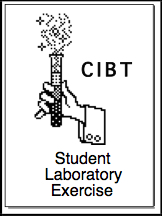 GenotypeGenetic TermDescriptive TermPhenotype(trait that appears)DDhomozygous dominantpure dominantdominant traitddhomozygous recessivepure recessiverecessive traitDdheterozygous dominanthybriddominant traitTraits(DOMINANT or recessive)Parent 1 GeneCheck one box for each trait.Parent 2 GeneCheck one box for each trait.Offspring GenotypeCheck one box for each trait.Offspring PhenotypeCheck one box for each trait.HumpsTWO HUMPS orthree humps☐Hh☐Hh☐HH☐Hhhh☐TWO HUMPSthree humpsAntennaeSTRAIGHT orspiralN☐n☐Nn☐NNNn☐nnSTRAIGHT ☐spiralGeneral Insect Body PlanGeneral Insect Body PlanGeneral Insect Body PlanHeadThoraxAbdomenEyesThree pairs of legsStinger (if present)AntennaeFoot pads (if present)MouthpartsWingsHumpsThorax:Use a foam cylinder, long or short.Head:Attach a Styrofoam™ ball to the thorax using a plain toothpick.Antennae:Attach spiral or straight wires to the head.Eyes:Fasten pushpins, either round or long, to the head.Mouthparts:Attach a piece of a plastic straw, long or short, to the head.Legs:Attach colored toothpicks, long or short, to the thorax.Foot pads:If present, attach small squares of foam to the legs.Wings:Wings are either round or pointy, cut from a foam sheet. Attach to the thorax using plain thumbtacks.Abdomen: Fasten a Styrofoam™ egg to the thorax with a plain toothpick.Stinger:If present, attach a screw-in hook to the abdomen.Humps:Attach either two or three insulated staples to the thorax.TraitsDominant in CAPITALS, recessive in lower case.Parent 1. ______(your initials)Check one box for each trait contributed by this parent.Parent 2. ______(partner’s initials)Check one box for each trait contributed by this parent.Offspring GenotypeCheck one box for each trait for the corresponding genotype.Offspring PhenotypeCheck one box for each trait for the corresponding phenotype.ThoraxThoraxThoraxThoraxThoraxThoraxThoraxLARGE or smallTtTtTTTt ttLARGELARGEsmallLegsLONG or shortLlLlLLLlllLONG LONGshortFoot padsPRESENT ornot presentFfFfFFFfffPRESENT PRESENT not presentHumpsTWO or three humps on thoraxHhHhHHHhhh2 HUMPS2 HUMPS3 humpsWing shapeROUND or pointyWwWwWWWwWwROUND ROUND pointyAbdomenAbdomenAbdomenAbdomenAbdomenAbdomenAbdomenWITH or without stingerAaAaAAAaaaABDOMEN W/ STINGER ABDOMEN W/ STINGER abdomen without stingerHeadHeadHeadHeadHeadHeadAntennaeSTRAIGHT or spiralNnNnNNNn nnSTRAIGHTSTRAIGHTspiralEyesROUND or longEeEeEEEeeeROUND ROUND squareMouthpartsLONG or shortMmMmMMMmmmLONG LONG short